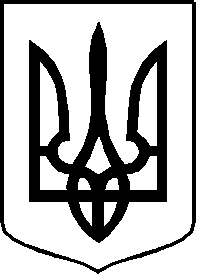 ДЕРЖАВНА УСТАНОВА«ЦЕНТР ГРОМАДСЬКОГО ЗДОРОВ’Я МІНІСТЕРСТВА ОХОРОНИ ЗДОРОВ’Я УКРАЇНИ»вул. Ярославська, . Київ,  04071, тел. (044) 425-43-54, 281-23-57 E-mail: info@phc.org.ua, код ЄДРПОУ 40524109«29» жовтня 2018р.Оголошення № 44/ДРпро проведення дослідження ринку         Державна установа «Центр громадського здоров’я Міністерства охорони здоров’я України» проводить дослідження ринку із закупівлі Послуг з проведення операційного дослідження щодо оцінки якості даних рутинного епідеміологічного нагляду за туберкульозом  та запрошує Вас взяти участь у дослідженні ринку.Закупівля здійснюється за кошти Глобального фонду для боротьби зі СНІДом, туберкульозом та малярією в рамках реалізації проекту «Прискорити темпи зменшення рівня захворюваності на туберкульоз та ВІЛ за рахунок забезпечення загального доступу до своєчасної та якісної діагностики і лікування туберкульозу, шляхом розширення доказової медичної профілактики, діагностики та лікування ВІЛ та створення стійкої та життєздатної системи охорони здоров'я».Умови проведення дослідження:Пропозиції повинні бути надані у найкоротший можливий термін, але не пізніше 15 листопада 2018 року, 13:00 (UTC+02:00). Всі пропозиції отримані після кінцевого терміну розгляду не підлягають.Ціни в пропозиції мають бути вказані у гривнях, включаючи всі витрати відповідно до вимог зазначених у Комерційній пропозиції  (Додаток № 1) та без податку на додану вартість, оскільки послуги звільняються від оподаткування податком на додану вартість згідно статті 7 Закону України від 21.06.2012 року № 4999-VI «Про виконання програм Глобального фонду для боротьби із СНІДом, туберкульозом та малярією в Україні», п. 26 підрозділу 2 розділу XX Податкового кодексу України та постанови Кабінету Міністрів України від 17.04.2013 року № 284 «Деякі питання ввезення на митну територію України товарів і постачання на митній території України товарів та надання послуг, що оплачуються за рахунок грантів (субгрантів) Глобального фонду для боротьби із СНІДом, туберкульозом та малярією в Україні».Характеристика предмету закупівлі, у тому числі необхідні технічні, якісні, кількісні та інші параметри: визначені в Додатку № 5 «Специфікація».Строк надання послуг: січень 2019 року – квітень 2019 року (більш детально визначено в Додатку № 5). Умови оплати: по факту надання послуг (післяплата) або передоплата щонайбільше – 50 % від вартості виконуваних послуг.Надані ціни мають бути зафіксованими протягом дії договору.Пропозиції повинні надсилатись електронною поштою на адресу: v.klevtsova@phc.org.ua, до уваги Клєвцової Вікторії, тел.: (044)482-46-04.Організаційні вимоги:Юридична особа або Фізична особа-підприємець за законодавством України. Оплата за поставлені товари/послуги відбуватиметься виключно без ПДВ.         Учасник повинен надати наступну інформацію:Презентація з основними підходами до реалізацій дослідження та рекомендаціями у форматі .ppt (PowerPoint) або .doc (WORD), яка обов’язково повинна містити інформацію про:Підхід до реалізації дослідження.Наявність досвіду роботи у реалізації подібних проектів, за якими проводиться дослідження ринку.Наявність кваліфікаційного персоналу, необхідного для виконання даних послуг. Склад дослідницької компанії.Заповнений та підписаний Додаток № 1 «Комерційна пропозиція».Заповнений та підписаний Додаток № 2 «Загальна інформація про Учасника».Заповнений та підписаний Додаток № 3 «Календарний план».Заповнений та підписаний Додаток № 4 «Детальний бюджет» (бюджет подається у гривнях з зазначенням вартості робіт без ПДВ в форматі Excel за зразком).Документи повинні бути підписані та подані у вигляді сканів з підписами та в електронному форматі на адресу електронної пошти: v.klevtsova@phc.org.ua із зазначенням в теми :  «Закупівля послуг з проведення операційного дослідження щодо оцінки якості даних рутинного епідеміологічного нагляду за туберкульозом».Ключові критерії оцінки:Підхід до реалізації дослідженняВартість послуг.Будь-які питання стосовно проведення дослідження ринку мають бути подані у вигляді сканів з підписами та в електронному форматі на адресу електронної пошти: v.klevtsova@phc.org.ua, до уваги Клєвцової Вікторії.Додатки до оголошення: Додаток № 1 «Форма комерційної пропозиції»Додаток № 2 «Загальна інформація про Учасника»Додаток № 3 «Календарний план»Додаток № 4 «Детальний бюджет»Додаток № 5 «Технічне завдання відповідно до Специфікації»Будь ласка, сповістіть про  отримання цього оголошення.Дякуємо за співпрацю!Додаток № 1 до Оголошення № 44/ДРКОМЕРЦІЙНА ПРОПОЗИЦІЯ Послуги  з проведення операційного дослідження щодо оцінки якості даних рутинного епідеміологічного нагляду за туберкульозомБудь ласка, впевніться, що вартість послуг за дослідженням відповідає сумі у Детальному бюджеті (бюджет подається у гривнях з зазначенням вартості робіт без ПДВ в форматі Excel за зразком).Умови оплати: По факту надання послуг (післяплата) або передоплата щонайбільше – 50 % від вартості виконуваних послуг*Підписанням цієї комерційної пропозиції підтверджуємо, що у разі перемоги нашої тендерної пропозиції ми зобов’язуємось укласти з ДУ «Центр громадського здоров’я МОЗ України» протягом узгодженого терміну договір про надання послуг з проведення досліджень на умовах, які викладені у Оголошенні. Термін дії даної пропозиції складає 90 календарних днів з дня відкриття Пропозиції.Повідомляємо, що ми ознайомлені з Постановою  Кабінету Міністрів України від 17 квітня 2013 р. № 284 «Деякі питання ввезення на митну територію України товарів і постачання на митній території України товарів та надання послуг, що оплачуються за рахунок грантів (субгрантів) Глобального фонду для боротьби із СНІДом, туберкульозом та малярією в Україні та «Кодексом поведінки постачальників», який затверджено 15 грудня 2009 року на засіданні Ради виконавчого менеджменту Глобального Фонду боротьби зі СНІД, туберкульозом та малярією і зобов’язуємось дотримуватись їх умов.Ми розуміємо, що ваша організація не зобов’язана приймати Пропозицію із найнижчою заявленою ціною або будь-яку іншу Пропозицію, яка може бути вами отримана.Дата:  _________________ 2018 р.	[підпис]	               [посада]*(обрати необхідне)*Оплата може здійснюватися з урахуванням етапів виконання робітДодаток № 2 до Оголошення № 44/ДРЗагальна інформація про учасникаДата:  _________________ 2018 р. [підпис]	               [посада]Додаток № 3 до Оголошення № 44/ДРКалендарний план надання послуг «Послуги з проведення операційного дослідження щодо оцінки якості даних рутинного епідеміологічного нагляду за туберкульозом»Дата:  _________________ 2018 р.	[підпис]	               [посада]№Найменування послугВартість послуг (без ПДВ), грн1.Послуги з проведення операційного дослідження щодо оцінки якості даних рутинного епідеміологічного нагляду за туберкульозомВсього:Всього:1.Повна назва учасника2.Юридична адреса учасника3.Фізична адреса учасника4.Керівник учасника: ПІБ5.Контактний номер телефону керівника учасника6.Контактна особа з питань подання комерційної пропозиції: ПІБ7.Номер телефону контактної особи8.Електронна пошта контактної особи9.Номер факсу, веб-сторінка11.Додаткова інформація№ етапуНайменування та зміст етапівСтроки надання послуг, робочі дніЗвітна документація, що надаєтьсяПідготовчийЗбір даних та аналіз даних у межах кількісного компонентуЗбір даних у межах якісного компонентуОбробка даних та підготовка звіту